Relatório de extensãoResumo do projetoResumo da açãoViagem técnica ao CIT (Centro de Informação Toxicológica) e IGP (Instituto Geral de Perícias) no dia 10/05/2016. Alunos do sétimo período de farmácia - Disciplinas relacionadas: Toxicologia e Imunologia.CIT (Centro de Informação Toxicológica): 1 hora de visita. Atendidos pela farmacêutica Danielle, a qual explanou sobre as atividades realizadas pelo CIT, a importância deste canal de comunicação para os profissionais de saúde, e mostrou uma possibilidade de área de atuação do farmacêutico. IGP (Instituto Geral de Perícias): 1h40 de visita. Atendidos pelo perito e Diretor técnico: Jair. O perito mostrou todos os laboratórios do IAF (Instituto de Análises Forenses), os equipamentos, técnicas utilizadas em análises de drogas brutas, e de pesquisa de substâncias em fluidos biológicos, bem como a pesquisa de vestígios para análise de DNA por comparação. ​Os dois locais visitados, impressionaram os alunos (segundo relatos na volta), o CIT, pela importância e a tensão envolvida no momento do atendimento para salvar uma vida, e o IGP-IAF, pela tecnologia e avanço da perícia em analisar tantos crimes. Bem como fomentou, no próprio momento da visita o questionamento sobre o gasto com análise de drogas apreendidas com usuários.pessoas envolvidasanexos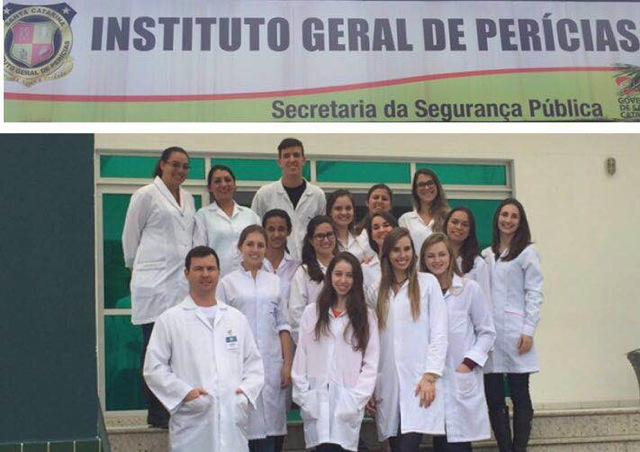 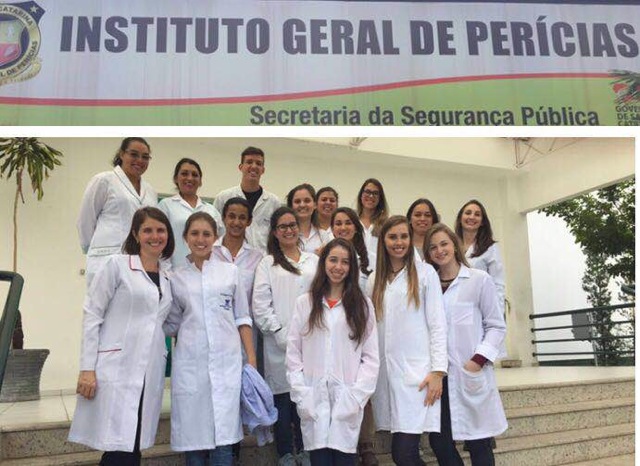 DataNome do projetoHorário                  10 de Maio de 2016Vista Técnica CIT (Centro de Informação Toxicológica) e IGP (Instituto Geral de Perícias)09:00 ás 10:30 horasLOCALPÚBLICO ALVO                                                  Centro de Informação Toxicológica e o Instituto Geral de Perícias.  Alunos do sexto período do curso de Farmácia da Univali. Docentes            AcadêmicosParticipantes CONVIDADOSVânia Floriani NoldinSexto período de Farmácia. 
Edneia Casagranda Bueno 